                                                   Holly Park School                                         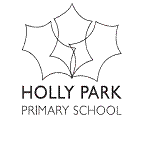 First Aid, Accidents & Medicines Policy	Introduction	The staff and governors of Holly Park are wholly committed to pursuing a  policy  of  Inclusive education that welcomes and supports  pupils  with medical conditions. This policy is designed to support the management of medication and medical care in school and to support individual pupils with medical needs. The policy complies with  Government  guidelines  for ‘Managing Medicines in Schools and Early Years Settings (2004)’  and  NHS Barnet ‘Guidance on  Managing Health Care in Schools and Settings’ (2010)First Aid is emergency care given to an injured person (in order to minimise injury and future disability) before professional medical care is available. Teachers and other staff are expected to use their best endeavours at all times, particularly in emergencies, to secure the welfare of pupils in the same way that parents might be expected to act towards their children. In general, consequences of taking no action are likely to be more serious than those of trying to assist in an emergency.This policy links with the UN Rights of the ChildArticle 3The best interests of the child must be a top priority in all thingsthat affect children.Article 24Every child has the right to the best possible health.Governments must work to provide good quality health care,clean water, nutritious food and a clean environment so thatchildren can stay healthy. Richer countries must help poorercountries achieve this.Article 27Every child has the right to a standard of living that is goodenough to meet their physical, social and mental needs.Governments must help families who cannot afford to providethis.1	Principles/AimsTo provide a clear policy that is understood and accepted by all staff, parents and children, providing a sound basis for ensuring that children with medical needs receive proper care and support in school, and that for such children attendance is as regular as possible. The policy includes: · A clear statement of parental responsibilities in respect of medicines · Roles and responsibilities of staff administering medicines · Procedures for managing prescription medicines which need to be taken in the school    day· Procedures for managing prescription medicines on outings and trips · Written permissions from parents for medicines · Circumstances in which children may take non-prescription medicines · Assisting children with long term medical needs · Staff training · Record keeping · Safe storage of medicines · The school’s emergency procedures · Risk assessment and management procedures . Management of medical conditions 2	Risks2.1	A risk assessment of First Aid needs is necessary to ensure adequate provision is available.This should include:The identification of pupils with specific conditions e.g. asthma, allergiesThe identification of specific hazards in school.When to call for further helpThe documentation of necessary treatment given3	Responsibilities3.1	The responsibility for Health and Safety, which includes First Aid, rests with the Governing Body.3.2	The Head Teacher is responsible for putting the policy in place, including informing staff and parents.3.3      Parents  or  guardians  have  prime  responsibility  for  their  child’s  health  should            provide the school with up to date information about their child’s medical conditions,            treatment and/or any special care needed.  If their child has a more complex medical condition, they should work with the school nurse or other health professionals to develop an individual healthcare plan, which will include an agreement on the role of the school in managing any medical needs and potential emergencies.  It is the parent/carers responsibility to make sure that their child is well enough to attend school. 3.4	All staff, and those parents with responsibility for children in school, should be aware of available First Aid personnel, facilities, and the location of First Aid boxes and information. First Aid provision must be available at all times, including out of school trips, during PE and other times the school facilities are used e.g. Parent Consultations, concerts and meetings.3.5	Adequate First Aid resources will be provided in all school buildings, and a designated First Aider (the Pupil Support Officer) is on site throughout lesson times as well as during break times. 3.6	Designated First Aiders must have attended a recognised First Aid Course approved by the Health and Safety Executive (HSE) and attend refresher courses every 3 years. They will be reliable, have good communication skills, an ability to cope with stress and able to absorb new knowledge.3.7	The HSE states that First Aid does not include the administration of medicines, although            there is no legal bar to doing so. The administration of prescription medicines is covered            by the Barnet Local Code of Practice. There is no legal duty which requires school staff to            administer medication; this is a voluntary role.  While teachers  have  a  general            professional duty  to safeguard the health and safety of their pupils and to act in ‘locoparentis’, that is,  to  act  as  any  reasonable  parent  would,  this  does  not  imply  a  duty  or obligation to  administer medication.  Staff will have access to information on pupils’ medical conditions and actions to take in an emergency.  Staff  managing  the  administration  of  medicines  and  those  who  administer medicines  will  receive  appropriate  training  and  support  from  health professionals.  The policy of this school is not to administer medication or medical care unless the pupil has a  medical  condition,  which  if  not  managed,  could  prove detrimental  to  their  health  or  limit  access  to  education.  The head teacher accepts responsibility, in principle, for school staff administering or supervising the taking of prescribed medication or medical care during the school day only where it is absolutely necessary. Non-prescription medicines are not administered by school staff. 3.8	It is the responsibility of the Head Teacher, to ensure good First Aid practice is being carried out within the school and at events and activities organised by the school.3.9	All relevant staff should have First Aid training. Lists of staff with First Aid responsibilities and/or appropriate training are displayed in the Welfare Room and around the school buildings.3.10	The school has a duty to ensure that at all times there is a member of staff on site with current Paediatric First Aid Training. A list of trained staff is displayed in the Welfare Room3.11	First Aid Cabinets are situated in the kitchen area of the school’s buildings. First Aid Kits are available during P.E. lessons and educational visits.3.12	The contents of the First Aid Kits are to be regularly checked and maintained by the Welfare Assistant. Kit checks are also included in the Annual Health & Safety Inspection.3.13	Epipens can only be administered by trained personnel. A list of these personnel is displayed in the school’s Welfare Room. All epipens are stored in an airtight box, labelled with the child’s name and photograph.3.14	On trips and visits, a nominated First Aider must be planned into the trip’s staffing. This person is not required to have full First Aid training, but must have a working knowledge of basic First Aid, and is responsible for ensuring that all relevant medications are taken on the trip, and where relevant are held for identified children (e.g. epi-pens, inhalers) by the adult designated to lead their group.4	Procedures for dealing with accidents4.1	At Holly Park Primary School we make every effort to minimise the risk of accidents but we recognise that accidents may still occur.4.2	All accidents to pupils, staff, parents and visitors, no matter how small will be reported to the responsible person, or to the Head Teacher as soon as possible after the accident took place.4.3	The First Aider present will deal with the accident and treat any injuries as required. Once the individuals have been treated, all details regarding the accident, will be recorded in theAccident Book by a member of staff. An investigation into the accident should be undertaken immediately or at least on the same day. Judgements should be made as to what can be done to reduce the risk of similar accidents occurring again.4.4     The maintenance of the First Aid Kits is the responsibility of the school’s Pupil Support     Officer5	Reporting & Recording of Accidents5.1	Holly Park Primary School staff have a duty to report significant accidents – not all            bumps and  scrapes require reporting. Small scrapes, falls and tumbles are a            natural part of growing up and with a school of approx. 500 children we cannot possibly           inform parents of all small bumps and bruises. We report what we believe to be            appropriate and proportionate. Administering first aid as necessary, and logging the injury           in an accident book if it is reported is all that is required when it comes to dealing with            minor accidents and injuries. 5.2	An accident book is kept in the welfare room. A trained First Aider should complete the            details of the accident with date, what happened and how it was treated. Records should           be stored until the child concerned has reached 21 years.5.4       At Holly Park we do not fill in accident report slips to give to parents. Serious accidents will be reported to parents. We cannot report every small bump, scratch and graze. If necessary a phone call will be made to the parent if there is an injury/accident causing concern. 5.5     Not everything recorded in the accident book is required to be reported to parents.           Staff make an informed judgement of whether an accident should be reported to a parent.            Small cuts, falls, bangs and grazes and minor injuries cannot be reported.5.6	Accident numbers will be reported to the Governors in the termly HT report. Accidents in the accident book will be analysed for the number of accidents type of accidents. The governors Staffing & pupil welfare committee will have accident books made available to them.5.7	The Head Teacher will ensure that serious accidents are reported as necessary to Barnet.  All reportable accidents and incidents occurring at Community Schools must be reported to the SHaW team via the on-line Health and Safety Management System.The types of incidents/accidents that should be reported are:         Any accident or incident where a member of staff, volunteer, visitor or contractor is injured         Any accident or incident which is RIDDOR-         Any accident or incident resulting from malfunction, improper use or poor maintenance of equipment or facilitiesIncidents that do not require reporting, but should be recorded locally include         Playground collisions (unless resulting in a RIDDOR-reportable injury)         Sporting injuries during organised events and lessons (unless resulting in a RIDDOR-reportable injury)         Non-injury trips and falls resulting from poor physical co-ordination/balance         Ill health from pre-existing medical conditions         Thefts/lost property issues5.8	RIDDOR – Incidents to be reportedAccidents resulting in death or major injuryAccidents which prevent normal duties for more than 3 daysLoss of consciousness due to asphyxia or absorption of harmful substancesFractures / DislocationsAmputationLoss of sight – temporary or permanentChemicals or hot metal burn to eyePenetrating eye injuryElectric ShockInjury leading to hypothermiaUnconsciousness needing resuscitation / hospital admission for over 24hrs.6.        Prescribed medicinesa)  Prescribed medicines should only be brought to school when essential; that is, where it would be detrimental  to a child’s health if the medicine were not administered during the school day.  Medicines prescribed ‘three times a day’ should be administered ‘‘before school, after school and at night’’. This school recognises in  extreme cases (as stipulated by a doctor in writing), and agreed by the head teacher, that staff may administer medication following completion of the school’s medical form. However, parents and carers are allowed into school to administer medication if they so desire. b)  Exceptions to this are pupils on health care plans who have individual medical needs requiring emergency  medication to treat specific conditions, such asanaphylaxis. c)  This school will only accept medicines that have been prescribed by a doctor, dentist,  nurse  prescriber  or  pharmacist  prescriber  and  are  presented  in  the original  container  dispensed  by  a  pharmacist  and  include  the  pupil’s  name,  prescriber’s instructions for administration and dosage. 7. 	Non – Prescribed medicinesNon-prescribed medicines will only be administered with prior written permission from parents in extreme circumstances such as residential trips. Staff will check the medicine has previously been administered without adverse effect and the school’s medical form must be completed.  Staff will never administer medicines containing aspirin unless prescribed by a doctor.8. 	Administering medicinesa)  This school recognises that no child under 16 should be given medicines without their parent’s written consent. Following written consent using the school’s medical form, any member of staff administering medicines to a  pupil should check: •  The child’s name •  Name of medication •  The prescribed dose •  Expiry date •  Written  instructions  provided  by  the  prescriber  on  the  label  or container If in doubt about any procedure, staff will not administer the medicine before checking with parents or a health professional before taking further action. b)  A written record must be kept following administration of medicines to pupils on the school’s record form.c)  If a child refuses to take a medicine, staff will not force them to do so, but will record this on the school’s record form and parents/carers will be notified of the refusal. 9. 	Record Keepinga)  Parents should tell the school about the medicines their child needs to take and  provide  details  of  any  changes  to  the  prescription  or  the  support required. Medicines should always be provided in the original container as dispensed by the pharmacist and include the prescriber’s  instructions. Requests for staff to administer medication should be written on the school’s medical form.These should include: •  Name of child •  Name of medicine •  Dose•  Method of administration •  Time/frequency of medication •  Any side effects •  Expiry date Completed forms should be kept in the medical room and referred to when administering medication. The record folder must be completed by staff following administration.b)  Requests for updated medical conditions including asthma, are distributed to parents at the beginning of each school year. These are collated by the Pupil support Officer.  All staff have access to this information and actions to take in an emergency.  d)  Updated medical conditions and reviews of policies  and  practice  are monitored and disseminated by the pupil support officer.10. 	Storing medicinesa)  Staff will only store, supervise and administer medicine that has been prescribed for an individual child. Medicines must be stored safely in the pharmacist’s original container and clearly labelled with the child’s name, the dosage and instructions for administration.  b)  Non-emergency prescribed medication is stored with the school’s medical form in the medical room. Medication requiring refrigeration is stored in the medical room fridge. c)  Emergency medications such as Epi-pens and asthma inhalers should be readily  available  in  a  clearly  labelled  container  in  the  medical room. Children should know where their medicines are stored; d)  Parents are  ultimately  responsible  for  checking  expiry  dates  on  their children’s medicines and replacing as necessary. The pupil support officer will also check medication expiry dates twice a year. 11. 	Disposal of medicinesa)  Staff should not dispose of medicines.  Parents are responsible for ensuring that date-expired medicines are  returned to a pharmacy for safe disposal. They should also collect medicines held at the end of each year.  Any medicines that have not been collected should be taken to a local pharmacy for safe disposal. b)  Sharps boxes should always be used for the safe disposal of needles. Parents  should  obtain  these  from  their  child’s  GP  and  return  to  a pharmacy for safe disposal. 12. 	Emergency Proceduresa)  All  staff  are  aware  of  procedures  when  dealing  with  a  medical emergency. These should be supervised by a trained First Aider.  b)  All staff are aware of pupils on a health care plan and understand the need to follow agreed emergency  support.  c)  All staff know how to call the emergency services; d)  In the event of an emergency, every effort will be made to contact a parent so that they may accompany  their child to hospital. If this is not possible,  a  member  of  staff  will  accompany  the  child  to  hospital   by ambulance and stay until the parent arrives. Health care professionals are responsible for any decisions  on medical treatment when parents are not available. 13. 	Head InjuriesPupils who sustain a head injury MUST be reviewed by a First Aider in school.  If a pupil has a visible wound, swelling or adverse reaction, parents will be informed by telephone and are welcome to assess their child personally. Where there are no residual effects, the pupil can remain in school whilst being observed. A head injury sticker will be put on the child for staff information only – for staff to be aware and keep an eye. Because stickers can fall off jumpers easily, we send a text message to parents to inform them that the child has had a bump to the head14	First Aid resources14.1	Contents of First Aid kitsLeaflet for First Aid adviceAccident / Injury Record book assorted plasterssterile eye pads triangular bandagessafety pinsMedium wound dressings Large wound dressingsdisposable glovesAntiseptic Cleansing wipes14.2	Contents of travel / PE first aid kitsLeaflet for 1st Aid adviceassorted plasterstriangular bandages safety pins Large wound dressings pair of disposable gloves packet of wipes14.3	First Aid room equipment / suppliesWashbasin, drinking water, cups1st Aid ManualPhoneAccident / Injury Record bookBed, Pillow & BlanketYellow clinical bag15. 	Health Care Plans Where  a  pupil  has  a  chronic  illness,  medical  or  potentially  life  threatening condition, the school will initiate  a health care plan to meet individual needs and support the pupil. Care plans are written for children with epi – pens or children with specific medical needs  generally referred to us by parents, the school nurse or a hospital. Care plans are  be drawn up by health care professionals in consultation  with  the  child’s  parents  or  guardians  and  will  contain  the following information: •  Definition and details of the condition •  Special requirements e.g. dietary needs, pre-activity precautions •  Treatment and medication •  What action to take/not to take in an emergency •  Who to contact in an emergency •  Staff training where required •  The role the staff can play •  Consent and agreement            Care plans are signed by all three parties.  Care plans are private and confidential. Each            class teacher, the parents, the school Pupil Support Officer and the school nurse all keep a            copy. Care plans are reviewed and updated as necessary.16. 	Educational Visitsa)  This  school  actively  encourages  children  with  medical  needs  to participate  in  trips  and  visits.  Staff will aim to facilitate reasonable adjustments to enable pupils with medical needs to participate fully and  safely on visits.  Risk assessments will be used to highlight any potential difficulties and ensure procedures are in place to support pupils. Additional staff/adults will be considered for this purpose. b)  Prior to an overnight school trip, parents must complete an up-to-date medical questionnaire about pupil’s current general health and medication.  Prescribed medication will be administered, providing parents have completed the school’s medical form. c)  Accompanying staff will be aware of any medical needs and relevant emergency procedures. A copy of health care plans will be taken on all visits as well as emergency medication that may be required. 17. 	Staff traininga)  Holly Park holds training on common medical conditions e.g asthma & use of epi-pensonce a year; this is delivered by the school nurse or relevant health care professionals.  b)  Staff training is provided to support the administration of emergency medications such as Epi-pens or insulin. The school keeps a register of staff who have undertaken the relevant training. Only staff who have received this training should administer such medications. c)  Holly Park has several appointed First Aiders and Paediatric First Aiders.  Training is reviewed regularly and updated annually18. 	AsthmaThis  school  recognises  that  asthma  is  a  widespread,  potentially  serious,  but controllable  condition  and  encourages  pupils  with  asthma  to  achieve  their potential in all aspects of school life. Parents  have  a  duty  to  inform  staff  if  their  child  is  asthmatic. Preventative inhalers should be provided and labelled with the pupil and class name. These should be kept in an assigned container within the medical room and accompany the child if they are educated outside the school premises. Children with asthma must have quick access to inhalers when they need them and know where they are kept. A spacer device may be required and the pupil may need support to use this. c)  A  record  sheet  to  record  the  frequency  of  an  inhaler  use  can  be found in the medical folder.  This should be completed for all KS1 pupils and for KS2 children where usage exceeds normal daily administration. d)  Parents  should  be  notified  when  a  child  has  used  an  inhaler excessively or more regularly than usual. 19. 	Epilepsy, Anaphylaxis and DiabetesParents have a duty and responsibility to notify the school if their child has any of these conditions and should provide details of any treatment and support they may require in school.  Relevant health care professionals will  liaise between parents/guardians and school personnel to ensure staff are aware of, and trained to provide, any relevant or emergency support or treatment. An individual health care plan will usually be compiled, detailing the course of action to be taken. 20.	Monitoring and review20.1	This policy is monitored on a day-to-day basis by the Headteacher, who reports to governors about the effectiveness of the policy on request.20.2	This first aid policy is the governors’ responsibility and they review its effectiveness annually. They do this by examining the school’s first aid records, and by discussion with the Headteacher. Governors analyse information with regard to gender, age and ethnic background of all children involved in reported incidents. This duty has been delegated to the Staff and Pupil Welfare CommitteeDocument ControlRevision HistorySigned by DistributionVersionRevision DateRevised ByRevision1.0Autumn 2014Ann Pelham & Lisa FlahertyUpdated in light of current advice and to include medicines into policy not just first aid1.1Autumn 2014Govs S&PWUpdated1.2October 2015Govs S&PWUpdated1.3September 2016Govs S&PWUpdated1.4Autumn 2017Govs S&PWUpdated1.5Autumn 2018Govs S&PWUpdated1.6Autumn 2019Govs S&PWUpdatedNameSignatureDateHeadteacherAnn PelhamChair of GovernorsTim GraveneyShared withStaff via school serverParents via WebsiteGovernors via committee meetingsDate for next reviewAutumn 2020